Załącznik nr 2.11FORMULARZ WYMAGANYCH WARUNKÓW TECHNICZNYCH Składając ofertę w postępowaniu o udzielenie zamówienia publicznego pn. Dostawa sprzętu IT dla Wydziału Architektury Politechniki Warszawskiej:CZĘŚĆ 11: MYSZE oferujemy wykonanie zamówienia, spełniającego poniższe wymagania:A: Mysz komputerowa – 5 szt. 									*wypełnia WykonawcaB: Mysz – 1 szt. 									*wypełnia WykonawcaC: Mysz komputerowa – 1 szt. Niniejsze zamówienie w zakresie ww. Części realizowane jest w ramach projektu: ,,USAGE – Urban Stormwater Aquaponics Garden Environment”, IdeaLab Call for Full Proposals w ramach Europejskiego Obszaru Gospodarczego (EOG) oraz Norweskiego Mechanizmu Finansowego na lata 2014-2021, Umowa nr NOR/IdeaLab/USAGE/0004/2020-00 z dnia 17/12/2021 r.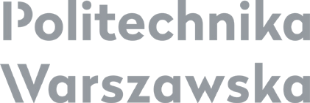 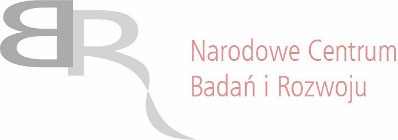 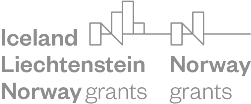 										*wypełnia Wykonawca.......................................			……………………………………………………….					               (miejscowość, data)   			                                                                                                                                                                kwalifikowany elektroniczny podpis  osoby/ osób                                                                                                                    uprawnionych do występowania  w imieniu WykonawcyParametrMinimalne oczekiwania zamawiającegoParametry techniczne oferowane(wypełnia Wykonawca)w niniejszych pozycjach (jeśli dotyczy lub jest to możliwe) należy podać unikalny numer części, modułu bądź licencji nadawany przez producenta w sposób umożliwiający jednoznaczna identyfikację w celu weryfikacji parametrów technicznych. W przypadku gdy producent składowej  jest inny niż całego zestawu należy też podać nazwę producentaFabrycznie nowe urządzenieProducent: .............................                           Należy podać Typ / Model: .............................                                    Należy podaćParametrMinimalne oczekiwania zamawiającegoNależy podać oferowane parametry*Rodzaj sprzętuMysz komputerowa, bezprzewodowa 2,4 GhzSensorOptycznyMaksymalna czułość1000 DPIInterfejsUSB (nadajnik)Liczba przycisków3Rolka przewijaniaTakProfil myszyPraworęcznaKolorCzarnyZasięg pracy10 mZasilanieBateria AA, czas pracy na baterii do 18 miesięcyWymiary i waga105-106x67-68x38-39 mm, 90-95gOkres gwarancjiPrzynajmniej 24 miesiąceParametrMinimalne oczekiwania zamawiającegoParametry techniczne oferowane(wypełnia Wykonawca)w niniejszych pozycjach (jeśli dotyczy lub jest to możliwe) należy podać unikalny numer części, modułu bądź licencji nadawany przez producenta w sposób umożliwiający jednoznaczna identyfikację w celu weryfikacji parametrów technicznych. W przypadku gdy producent składowej  jest inny niż całego zestawu należy też podać nazwę producentaFabrycznie nowe urządzenieProducent: .............................                           Należy podać Typ / Model: .............................                                    Należy podaćParametrMinimalne oczekiwania zamawiającegoRodzaj sprzętuMysz komputerowa bezprzewodowaInterfejsUSBSensorOptyczny, laserowyRozdzielczość1000 dpiLiczba przycisków7Odbiornik2,4 GHz, umożliwiający przypisanie do sześciu urządzeńZasięg pracy10 mLiczba rolek1, cztery kierunki przewijaniaProfil myszyDla praworęcznychProgramowalne przyciskiTakKolor dominującyCzarnyCzas pracy na bateriiDo 24 miesięcyZasilanie2x baterie AAWymiary i wagaNie więcej niż 120x65x41 mm,  130 gOkres gwarancjiPrzynajmniej 24 miesiąceParametrMinimalne oczekiwania zamawiającegoOferowany w postępowaniu sprzęt:*Producent:Typ / Model:ParametrMinimalne oczekiwania zamawiającegoOferowane parametry*Rodzaj sprzętuMysz komputerowa przewodowaSensorOptycznyRozdzielczość1000 dpiLiczba przycisków6 (2 boczne)Rolka przewijania1InterfejsUSBProfil myszyPraworęcznaDługość kabla1.8 mDodatkowe informacjeErgonomiczna konstrukcja, regulacja rozdzielczości DPI realizowana guzikiemKolorCzarno-białyWymiary i waga41x66x107 mm, 133 gOkres gwarancjiPrzynajmniej 24 miesiące